出　張　承　諾　書（出張依頼者所属・職・氏名）東京女子大学・現代教養学部・　　　　　　　　　　　　　殿　　　　　　　　　　　　　　　　　　　　住所　　　　　　　　　　　　　　　　　　　　　　　　　　　　　　　　　　　氏名  　　　　　　　　　　　㊞　（出張者）　科学研究費による研究のため、下記の出張を承諾します。　なお、「公的研究費等から受給する旅費・謝金について（2022年3月2日付け事務連絡）」の内容について理解し、適切に旅費を執行します。記１．（院生の場合）大学名・研究科名２．用務３．用務地４．用務先５．出張日程　　　　～　　（　　　日間）６．旅費支給額　　　東京女子大学規定による７．費用の負担　　　　　　年度科学研究費（　　　　　　　　　）　　　　　　　　　研究課題名　　　　　　　　　　　　　　　　　　　　　　　　　　　　　　　　　　　　　　　　　　　　（課題番号　　　　　　　　　　）以下もご記入ください。※この出張期間中および前後に上記研究課題の科学研究費以外から、交通費・宿泊費・日当が支給されますか。（該当する方に✓、又は塗りつぶしをしてください。）　　　　　　　　　　□される　　　　　　　　　　　　□されない※他から支給される場合　　（旅費の出所）（出張期間等）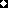 